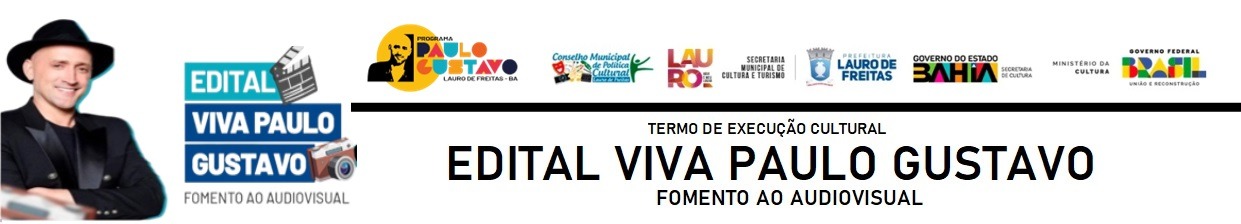 EDITAL SECULT N.º 003/2023TERMO DE EXECUÇÃO CULTURAL N° 001/ 2023 PROCESSO ADMINISTRATIVO N° 14118/2023 EDITAL VIVA PAULO GUSTAVOFOMENTO AO AUDIOVISUALNOVO CRONOGRAMA DE EXECUÇÃO DE ATIVIDADESLauro de Freitas, 	de 	de 2024.______________________________________________Assinatura do ProponenteNOME COMPLETO DO PROPONENTE:NOME COMPLETO DO PROPONENTE:NOME COMPLETO DO PROPONENTE:E-MAIL DO PROPONENTE:CONTATO DO PROPONENTE:CONTATO DO PROPONENTE:TÍTULO DA PROPOSTA:N.º DO ID CULTURAL:NOVO CRONOGRAMA DE EXECUÇÃO DE ATIVIDADESNOVO CRONOGRAMA DE EXECUÇÃO DE ATIVIDADESNOVO CRONOGRAMA DE EXECUÇÃO DE ATIVIDADESNOVO CRONOGRAMA DE EXECUÇÃO DE ATIVIDADESNOVO CRONOGRAMA DE EXECUÇÃO DE ATIVIDADESNOVO CRONOGRAMA DE EXECUÇÃO DE ATIVIDADESMETAESPECIFICAÇÃOINDICADOR FÍSICOINDICADOR FÍSICODURAÇÃODURAÇÃOMETAESPECIFICAÇÃOUNIDADEQUANTIDADEINÍCIOFIM